UMIVANJE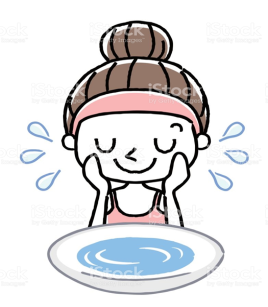 PRANJE ZUBI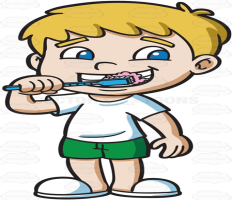 PRANJE RUKU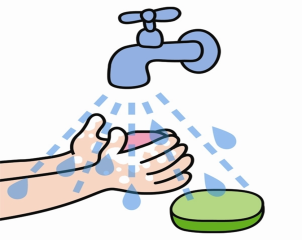 PRANJE KOSE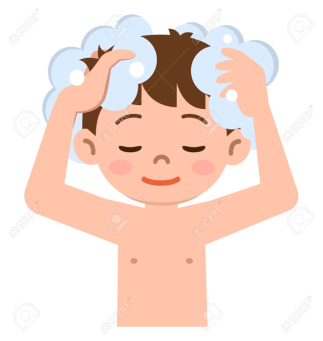 KUPANJE I TUŠIRANJE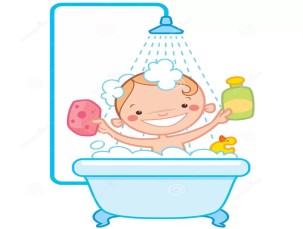 REZANJE NOKTIJU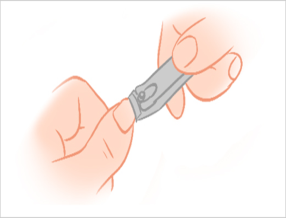     ŠIŠANJE I ČEŠLJANJE KOSE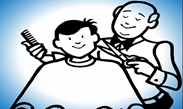 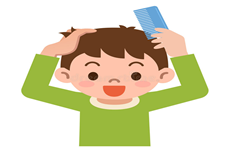 ZDRAVA HRANA           JAJA,SIR,MLIJEKO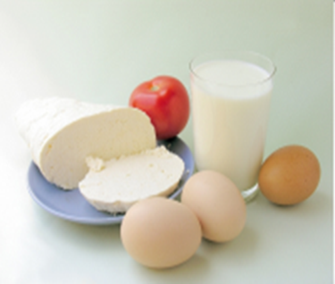           MESO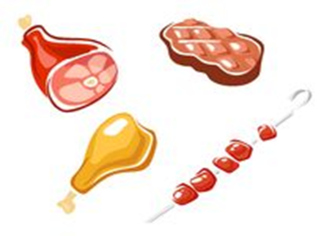   VOĆE I POVRĆE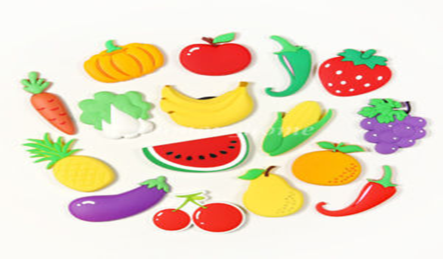      KAKAO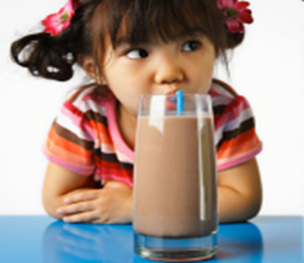      MLIJEKO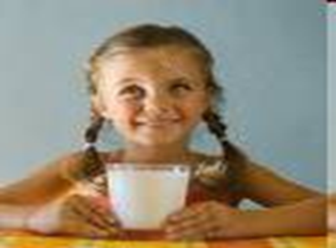      VOĆNI SOK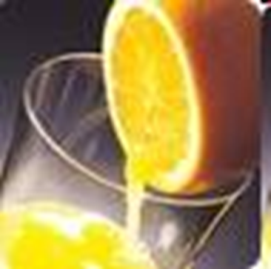 PRIKLADNA ODJEĆA ZIMSKA ODJEĆA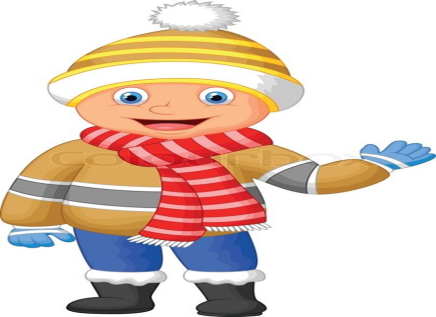          PROLJETNA ODJEĆA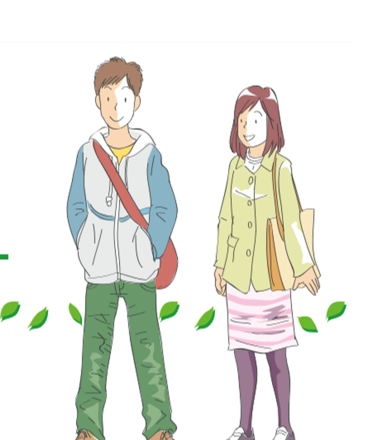         LJETNA ODJEĆA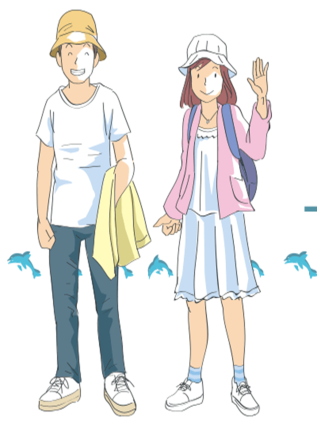   JESENSKA ODJEĆA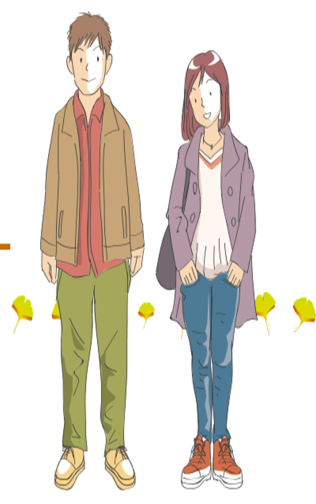 RAD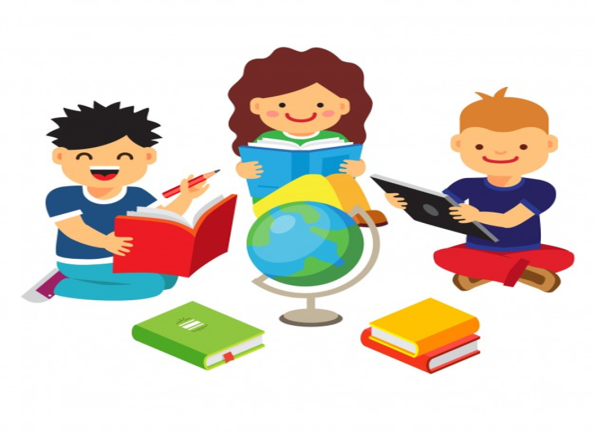 ODMOR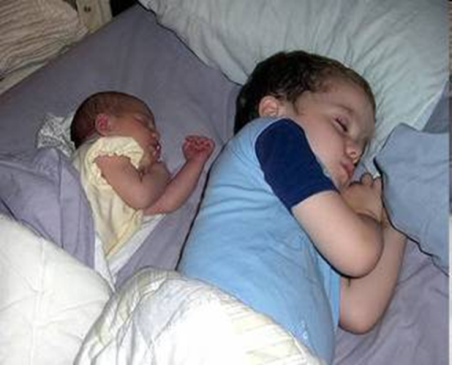 IGRA I SPORT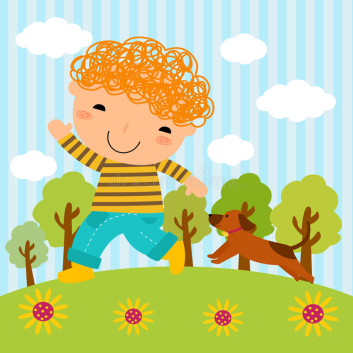 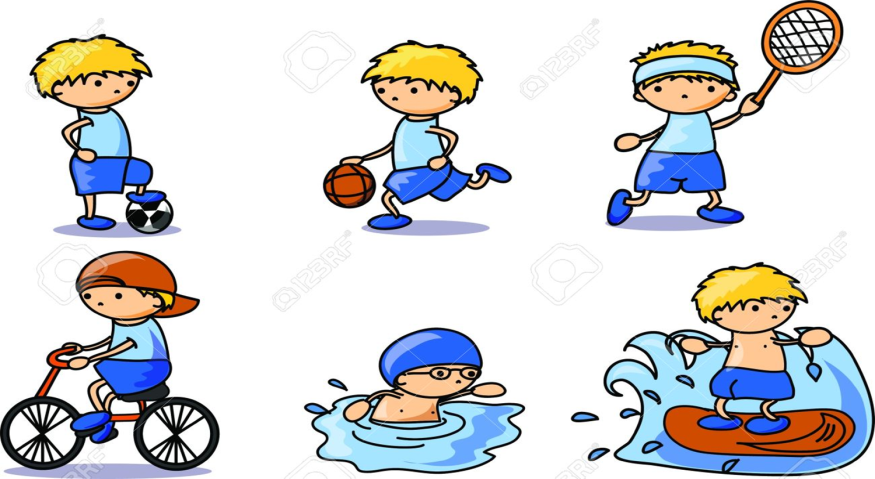 